Современные педагогические технологии на уроках математикиОсобенность федеральных государственных образовательных стандартов общего образования - их деятельностный характер, который ставит главной задачей развитие личности ученика.Поставленная задача требует внедрение в современную школу системно-деятельностного подхода к организации образовательного процесса, который, в свою очередь, связан с принципиальными изменениями деятельности учителя, реализующего новый стандарт. Также изменяются и технологии обучения.Что же такое педагогическая технология?Совокупность приёмов – область педагогического знания, отражающего характеристики глубинных процессов педагогической деятельности, особенности их взаимодействия, управление которыми обеспечивает необходимую эффективность учебно-воспитательного процесса;Совокупность форм, методов, приёмов и средств передачи социального опыта, а также техническое оснащение этого процесса;Совокупность способов организации учебно-познавательного процесса или последовательность определённых действий, операций, связанных с конкретной деятельностью учителя и направленных на достижение поставленных целей (технологическая цепочка).Перед нами возникла проблема – превратить традиционное обучение, направленное на накопление знаний, умений, навыков, в процесс развития личности ребенка.Уход от традиционного урока через использование в процессе обучения новых технологий позволяет устранить однообразие образовательной среды и монотонность учебного процесса, создаст условия для смены видов деятельности обучающихся, позволит реализовать принципы здоровьесбережения. Рекомендуется осуществлять выбор технологии в зависимости от предметного содержания, целей урока, уровня подготовленности обучающихся, возможности удовлетворения их образовательных запросов, возрастной категории обучающихся.В условиях реализации требований ФГОС наиболее актуальными становятся технологии:Информационно – коммуникационная технологияТехнология развития критического мышленияПроектная технологияТехнология развивающего обученияЗдоровьесберегающие технологииТехнология проблемного обученияИгровые технологииМодульная технологияТехнология мастерскихКейс – технологияТехнология интегрированного обученияПедагогика сотрудничества.Технологии уровневой дифференциацииГрупповые технологии.Традиционные технологии (классно-урочная система)Рассмотрим некоторые из них, которые я наиболее часто использую на своих уроках:1) Информационно-коммуникативная технология.Информационные технологии, на мой взгляд, могут быть использованы на различных этапах урока математики:самостоятельное обучение с отсутствием или отрицанием деятельности учителя;частичная замена (фрагментарное, выборочное использование дополнительного материала);использование тренировочных программ;выполнение домашних самостоятельных и творческих заданий;использование компьютера для вычислений, построения графиков;использование информационно-справочных программ.Наглядно-образные компоненты мышления играют важную роль в жизни человека, а значит, использование их в изучении материала с использованием ИКТ повышают эффективность обучения, графика и мультипликация помогают ученикам понимать сложные логические математические построения.Компьютер может использоваться на всех этапах процесса обучения: при объяснении нового материала, закреплении, повторении, контроле, при этом для ученика он выполняет различные функции: учителя, рабочего инструмента, объекта обучения, сотрудничающего коллектива.Формы использования ИКТВ процессе преподавания математики, информационные технологии могут использоваться в различных формах. Используемые мною направления можно представить в виде следующих основных блоков:мультимедийные сценарии уроков;проверка знаний на уроке и дома (самостоятельные работы, математические диктанты, контрольные и самостоятельные работы, онлайн тесты);подготовка к ОГЭ, ЕГЭ2) Технология критического мышления.Критическое мышление – это способность анализировать информацию с помощью логики и личностно-психологического подхода, с тем, чтобы применять полученные результаты как к стандартным, так и нестандартным ситуациям, вопросам и проблемам. Этому процессу присуща открытость новым идеям.Критическое мышление – мышление самостоятельноеИнформация является отправным, а не конечным пунктом критического мышления.Критическое мышление начинается с постановки вопросов и уяснения проблем, которые нужно решить.Критическое мышление основано на убедительной аргументации.Критическое мышление – мышление социальное.Данная технология позволяет решать такие задачи, как: образовательной мотивации, информационной грамотности, социальной компетентности.Данная технология способствует не только усвоению конкретных знаний, а социализации ребенка, воспитанию доброжелательного отношения к людям. При обучении по данной технологии знания усваиваются значительно лучше, так как технология рассчитана не на запоминание, а на вдумчивый творческий процесс познания мира, на постановку проблемы, поиск ее решения.Методические приемы для развития критического мышления, включающие в себя групповую работу, моделирование учебного материала, ролевые игры, дискуссии, индивидуальные и групповые проекты, способствуют приобретению знаний, обеспечивают более глубокое усвоение содержания, повышают интерес учеников к предмету, развивают социальные и индивидуальные навыки.ТРКМ включает в себя три стадии: вызова, осмысления и размышления.Стадия вызова актуализирует имеющиеся знания учащихся, пробуждает интерес к теме. Именно здесь определяются цели изучения материала.Стадия осмысления нового материала (новой информации, идеи, понятия). Здесь происходит основная содержательная работа ученика с текстом. Причем «текст» нужно понимать достаточно широко: это может быть чтение нового материала в учебнике, осмысление условия задачи, речь учителя…Стадия размышления или рефлексии. Здесь ученик осмысляет изученный материал и формирует свое личное мнение, отношение к нему.Все три стадии необходимо на уроке соблюдать, так как это отражает сложный мыслительный процесс. Эта особенность названной технологии существенно расширяет границы ее применимости.Функции трех фаз технологии развития критического мышленияПриемы развития критического мышления:Прием «Знаю – Хочу узнать - Узнал » (З-Х-У)5-й класс. Тема урока: «Сложение, вычитание обыкновенных дробей»+ =- =*Как складывать дроби с разными знаменателями?*Как вычитать дроби с разными знаменателями?*Решение уравнений, задач, содержащих дроби с разными знаменателями*Понятия: наименьший общий знаменатель, дополнительные множители.*Чтобы сложить, вычесть дроби с разными знаменателями, нужно привести их к общему знаменателю.*Алгоритм +, – дробей с разными знаменателями.Данный прием предусматривает комплексный подход к изучению материала.Учение начинается с активизации уже имеющихся знаний у учащихся. В первый столбец «Знаем» записываем идеи учеников, которые они предлагают.Во второй столбик «Хотим узнать» предлагаем ученикам внести свои опорные мысли и идеи, которые у них возникли в процессе обсуждения темы. Затем при чтении нового текста, учащиеся пытаются найти ответы на поставленные вопросы. Особым требованием при этом является – записать сведения, понятия и факты необходимо своими словами, не цитируя учебник. После изучения темы, учащиеся соотносят полученную информацию с той, которая была у них в начале урока.Прием «Кластер»Данный прием – прием систематизации изучаемого материала в виде схемы. Прием «Кластер» я применяю как на стадии вызова, так и на стадии рефлексии, безусловно, он является способом мотивации к размышлению или до изучения нового материала, или формой систематизации изученной информации при подведении итогов.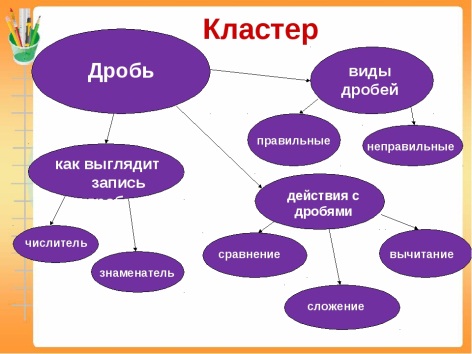 Прием «Синквейн»Это пятистрочная стихотворная форма, которая помогает описывать суть изучаемых понятий в лаконичной форме, а также осуществлять рефлексию на основе полученных знаний.Правило построения синквейна:1 строка – одно существительное, выражающее главную тему cинквейна.2 строка – два прилагательных, выражающих главную мысль.3 строка – три глагола, описывающие действия в рамках темы.4 строка – фраза, несущая определенный смысл.5 строка – заключение в форме существительного (ассоциация с первым словом).При составлении синквейна, у детей развивается не только критическое мышление, но и образное. Данная форма работы направлена на развитие у учащихся творческих способностей.Пример синквейна:1.Контрольная работа.2.Интересная, понятная3. Пишем, строим, вычисляем.4. Тетрадь для контрольных работ.5. Математика.1.Дроби.2.Правильные, неправильные.3.Решать, складывать, умножать.4.Я умею решать основные задачи на дроби.5.Легко.3) Технология проблемного обученияВ условиях современного общества предъявляются все более высокие требования к ученику как к личности, способной 